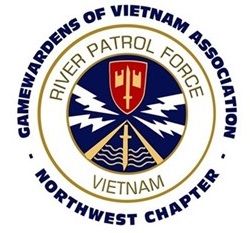 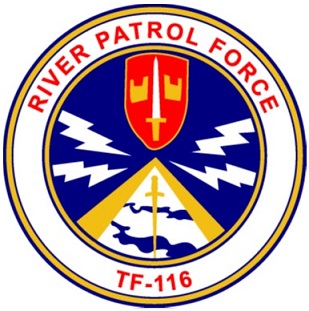 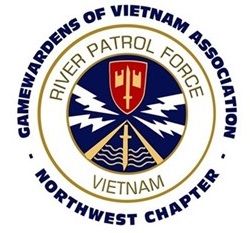 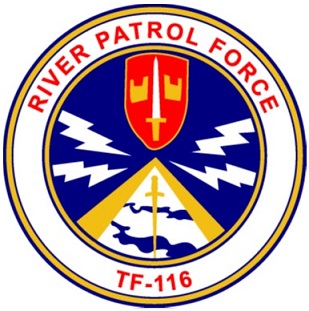 Membership Application 
Gamewardens of Vietnam Assoc. Inc. 
To qualify for Full Membership, you would have to been in Task Force 115,116 and 117 or in support of Task Forces afore mentioned. Army or Navy in Vietnam, or in support of Riverine Operations in any event subsequent to Vietnam.  This includes today’s  current array of Army and Navy boat units (Riverine , Coastal River Squadron or Special Boat Unit). If you have left or still in service,  Regular or Reserve military service a copy of your DD214 or sponsorship by an active member of Gamewardens of Vietnam Association is required.  Black out your SSN before sending.Associate Membership is open to all.  Along with this membership will be an Orientation Ride and you will be able to attend all of our events and meetings.Please circle the Chapter that you wish to be affiliated with: 

West Coast  |  North East  |  South East  |  Mid-Atlantic  |  North West  |  Member at large (National)PERSONAL INFORMATION: (This information will never be released to anyone!)Last Name_____________________________ First Name________________________ Middle Name or Initial _________________Address ____________________________________________City_________________State _________ZIP__________Home phone number____________________ Cell Number______________________ Email address____________________________________________________________Spouse's Name___________________________________________________________ Sponsor's Name___________________________________Tel. _____________________MILITARY SERVICE:                                                                                                                                         
Last Unit Assignment _____________________________   No. of O/S Tours _______      Years Service ____________	Last Theater Of Operation _______________________ NIOTC  Training Class ___________________________ When?   Mo./Yr.___________Pay Grade / Rate _______________, Supported Riverine Units, Yes / No   Year____If still active, present command_____________________________________________Retired______________  From to (Mo./YR.)___________________________________DECORATIONS:
Navy Cross____ Purple Heart_____Silver Star____ Bronze Star____   Combat Action____ PUC____ NUC___ MUC___  Nat Def____   Iraqi Campaign_____                                            Vietnam Campaign____    Gulf War One____    Enduring Freedom _____                       Global War Terrorism ____Badges / Other Decorations____________________________________________________________________________________________________________Searching for a former “Shipmate”  Name:___________________________________________________________TYPE OF MEMBERSHIP:
New_____ Renewal _____Life+=$225.00 ______   Reg.Life=$200.00 _______, Bi-Annual =$50.00 _______ Annual Associate=$40.00_______     Life Associate Member= $200  _______ AMOUNT ENCLOSED $____________ Cash__ Check__ Other __  (Check One)Received by _________________________________    Cash ______________Date _______________ Check Number___________________Mail to:   Gamewardens Association, NW Chapter                  PO BOX  970                  Sumner, WA.  98390